Citizen Diplomacy Action Fund & Scientific Caribbean FoundationInternational Saturday Research Academy ProgramParents AuthorizationAutorización de los PadresI, __________________________, Parent / Guardian of ____________________________, authorizeYo,					Padre/Encargado de						autorizohim/her to participate in the on-line, International Saturday Research Academy Program, offered by thea el/ella a participar en línea en el Programa Internacional de Investigación Sabatina ofrecido por laScientific Caribbean Foundation through the Student Research Development Center, in Puerto Rico, Russia, Fundación Científica del Caribe a través del Centro para el Desarrollo de Investigaciones Estudiantiles, en Puerto Rico, Rusiaand Dominican Republic, every Saturday, 8:00am-12:00 noon, or after school, Monday or Wednesday from y la República Dominicana, cada Sábado, 8:00 am – 12 medio día, o luego de la escuela, los Lunes o Miércoles de5:00 pm to 7:00 pm, starting October 23, 2021  and ending on April 1, 2022. 5:00 pm a 7:00 pm, comenzando el 23 de Octubre de 2021 y finalizando el 1 de abril de 2022.My responsibility is to supervise my son/daughter at the hours stated here and with the scientific Mi responsabilidad es supervisar a mi hijo/hija en las horas establecidas aquí y con la comunicación científicacommunication with the mentoring team lead by Dr. Juan F. Arratia, Research Professor and Mentor ofcon el equipo mentor dirigido por el Dr. Juan F. Arratia, Profesor de Investigación y Mentor de laScientific Caribbean Foundation in San Juan, Puerto Rico. Team members from Puerto Rico, Dominican Fundación Científica del Caribe en San Juan Puerto Rico. Los mienbros de los equipos en Puerto Rico, República DominicanaRepublic and Russia will meet through online platforms like Zoom, Hangouts, among others using the y Rusia se reunirán usando las plataformas en línea como Zoom, Hangouts, entre otras usando losprovided links.enlaces provistos.By signing this form also, I authorize the Scientific Caribbean Foundation and Citizen Diplomacy Action Al firmar este formulario, yo autorizo a la Fundación Científica del Caribe y al Citizen Diplomacy ActionFund Grant to use for dissemination purposes, pictures, videos, and research information of the students inFund Grant a usar fotos, videos e información sobre la investigación de los estudiantes con el propósito de diseminarpublications directed to the scientific and academic community around the world. En publicaciones dirigidas a los científicos y la comunidad académica alrededor del mundo.Authorization Signature (Firma autorizando la participación)(Parent / Guardian) (Padre o encargado) Assent Signature (Firma de asentimiento)(Student Participant) (Estudiante participante Home Phone: (          ) 				Cellphone: (         )(Teléfono de la casa)					(Teléfono Celular)Parent Email: 							Participant Email:(correo electrónico del encargado)					(correo electrónico del participante)Address: (Dirección)Date: _____/______/______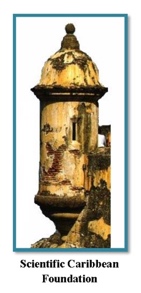 (Fecha)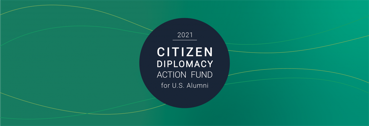 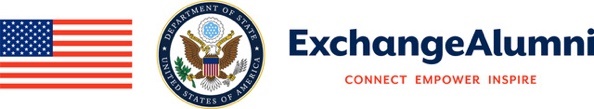 